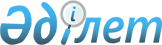 О внесении изменения в постановление акимата Жамбылской области от 12 декабря 2019 года № 285 и решение Жамбылского областного маслихата от 12 декабря 2019 года № 41-12 "Об упразднении некоторых населенных пунктов Жамбылской области"Постановление акимата Жамбылской области от 15 июня 2020 года № 131 и решение Жамбылского областного маслихата от 15 июня 2020 года № 47-10. Зарегистрировано Департаментом юстиции Жамбылской области 18 июня 2020 года № 4632
      В соответствии с Законом Республики Казахстан от 23 января 2001 года "О местном государственном управлении и самоуправлении в Республике Казахстан" акимат Жамбылской области ПОСТАНОВЛЯЕТ и Жамбылский областной маслихат РЕШИЛ:
      1. Внести в постановление акимата Жамбылской области от 12 декабря 2019 года № 285 и решение Жамбылского областного маслихата от 12 декабря 2019 года № 41-12 "Об упразднении некоторых населенных пунктов Жамбылской области" (Зарегистрировано в Реестре государственной регистрации нормативных правовых актов за № 4448, опубликовано в эталонном контрольном банке нормативных правовых актов Республики Казахстан в электронном виде 20 декабря 2019 года) следующее изменение:
      абзац второй подпункта 2) пункта 1 указанного совместного решения изложить в следующей редакции:
      "село Жаркудык Байкадамского сельского округа в состав села Жанаталап Жанаталапского сельского округа;".
      2. Контроль за исполнением настоящего нормативного правового акта возложить на постоянную комиссию областного маслихата по вопросам развития агропромышленности, экологии и природопользования и на заместителя акима области Б. Нигмашева.
      3. Настоящий нормативный правовой акт вступает в силу со дня государственной регистрации в органах юстиции и вводится в действие по истечении десяти календарных дней после дня его первого официального опубликования.
					© 2012. РГП на ПХВ «Институт законодательства и правовой информации Республики Казахстан» Министерства юстиции Республики Казахстан
				
      Аким Жамбылской области 

Б. Сапарбаев

      Секретарь Жамбылского областного маслихата 

Б. Карашолаков
